         Vadovaudamasi Lietuvos Respublikos vietos savivaldos įstatymo 16 straipsnio 2 dalies 37 punktu, Lietuvos Respublikos geriamojo vandens tiekimo ir nuotekų tvarkymo įstatymo 10 straipsnio 7 punktu, 34 straipsnio 2 ir 12 dalimis, Geriamojo vandens tiekimo ir nuotekų tvarkymo paslaugų kainų nustatymo metodika, patvirtinta Valstybinės kainų ir energetikos kontrolės komisijos 2006 m. gruodžio 21 d. nutarimu Nr. O3-92 „Dėl geriamojo vandens tiekimo ir nuotekų tvarkymo paslaugų kainų nustatymo metodikos“, Valstybinės energetikos reguliavimo tarybos 2022 m. birželio 30 d. nutarimu Nr. O3E-953 „Dėl UAB „Pagėgių komunalinis ūkis“ geriamojo vandens tiekimo ir nuotekų tvarkymo paslaugų bazinių kainų derinimo“, Pagėgių savivaldybės taryba n u s p r e n d ž i a:1. Nustatyti UAB „Pagėgių komunalinis ūkis“ geriamojo vandens tiekimo ir nuotekų tvarkymo paslaugų bazines kainas (be pridėtinės vertės mokesčio):1.1. geriamojo vandens tiekimo ir nuotekų tvarkymo paslaugų bazinę kainą vartotojams, perkantiems geriamojo vandens tiekimo ir nuotekų tvarkymo paslaugas bute – 2,88 Eur/m3, iš šio skaičiaus:1.1.1. geriamojo vandens tiekimo – 1,24 Eur/m3;1.1.2. nuotekų tvarkymo – 1,64 Eur/m3, iš šio skaičiaus:1.1.2.1. nuotekų surinkimo – 1,08 Eur/m3;1.1.2.2. nuotekų valymo – 0,56 Eur/m3.1.2. geriamojo vandens tiekimo ir nuotekų tvarkymo paslaugų bazinę kainą vartotojams, perkantiems geriamojo vandens tiekimo ir nuotekų tvarkymo paslaugas individualių gyvenamųjų namų ar kitų patalpų, skirtų asmeninėms, šeimos ar namų reikmėms, įvaduose – 2,83 Eur/m3, iš šio skaičiaus:1.2.1. geriamojo vandens tiekimo – 1,22 Eur/m3;1.2.2. nuotekų tvarkymo – 1,61 Eur/m3, iš šio skaičiaus:1.2.2.1. nuotekų surinkimo – 1,06 Eur/m3;1.2.2.2. nuotekų valymo – 0,55 Eur/m3.1.3. geriamojo vandens tiekimo ir nuotekų tvarkymo paslaugų bazinę kainą abonentams, perkantiems geriamojo vandens tiekimo ir nuotekų tvarkymo paslaugas buities ir komerciniams poreikiams bei perkantiems geriamąjį vandenį, skirtą karštam vandeniui ruošti ir tiekiamą  abonentams – 2,93 Eur/m3, iš šio skaičiaus:1.3.1. geriamojo vandens tiekimo – 1,32 Eur/m3;1.3.2. nuotekų tvarkymo – 1,61 Eur/m3, iš šio skaičiaus:1.3.2.1. nuotekų surinkimo – 1,06 Eur/m3;1.3.2.2. nuotekų valymo – 0,55 Eur/m3.1.4. geriamojo vandens tiekimo ir nuotekų tvarkymo paslaugų bazinę kainą abonentams, perkantiems geriamąjį vandenį, skirtą patalpoms šildyti ir tiekiamą vartotojams ir abonentams bei geriamąjį vandenį, skirtą karštam vandeniui ruošti ir tiekiamą vartotojams, ir vartotojų kategorijai, perkančiai paslaugas daugiabučių gyvenamųjų namų  arba individualių namų bendrijų įvade – 2,83 Eur/m3, iš šio skaičiaus:1.4.1. geriamojo vandens tiekimo – 1,22 Eur/m3;1.4.2. nuotekų tvarkymo – 1,61 Eur/m3, iš šio skaičiaus:1.4.2.1. nuotekų surinkimo – 1,06 Eur/m3;1.4.2.2. nuotekų valymo – 0,55 Eur/m3.2. Nustatyti, kad šio sprendimo 1 punkte nurodytos geriamojo vandens tiekimo ir nuotekų tvarkymo paslaugų bazinės kainos nustatytos trejų metų laikotarpiui nuo šių kainų įsigaliojimo dienos. Pirmaisiais bazinių kainų galiojimo metais taikomos geriamojo vandens tiekimo ir nuotekų tvarkymo paslaugų kainos lygios geriamojo vandens tiekimo ir nuotekų tvarkymo paslaugų bazinėms kainoms.3. Sprendimą paskelbti Teisės aktų registre ir Pagėgių savivaldybės interneto svetainėje www.pagegiai.lt.SUDERINTA:Administracijos direktorė		                                                          Dalija Irena EinikienėDokumentų valdymo ir teisės  skyriaus vyresnioji specialistė	               Ingrida Zavistauskaitė Dokumentų valdymo ir teisės  skyriaus vyriausioji specialistė(kalbos ir archyvo tvarkytoja)                                                                           Laimutė Mickevičienė Turto ir ūkio skyriaus vedėja                                                                             Laimutė ŠegždienėParengėTurto ir ūkio skyriaus vyriausioji specialistėAušra Motuzienė                                                         Pagėgių savivaldybės tarybosveiklos reglamento   2 priedassprendimo projekto „DĖL UŽDAROSIOS AKCINĖS BENDROVĖS „PAGĖGIŲ KOMUNALINIS ŪKIS“  GERIAMOJO VANDENS TIEKIMO IR NUOTEKŲ TVARKYMO PASLAUGŲ BAZINIŲ KAINŲ NUSTATYMO“AIŠKINAMASIS RAŠTAS2022-07-221. Parengto projekto tikslai ir uždaviniai     Valstybinės energetikos reguliavimo taryba 2022 m. birželio 30 d. nutarimu Nr. O3E-953 „Dėl UAB „Pagėgių komunalinis ūkis“  geriamojo vandens tiekimo ir nuotekų tvarkymo paslaugų bazinių  kainų  derinimo“  derina UAB „Pagėgių komunalinis ūkis“ geriamojo vandens tiekimo ir nuotekų tvarkymo paslaugų bazines kainas (be pridėtinės vertės mokesčio). Geriamojo vandens tiekimo ir nuotekų tvarkymo paslaugų bazinės kainos nustatomos įstatyme numatyta tvarka 3 metų laikotarpiui. Geriamojo vandens tiekimo ir nuotekų tvarkymo paslaugų  bazinės kainos galioja 12 mėnesių nuo šių kainų įsigaliojimo dienos.             2. Kaip šiuo metu yra sureguliuoti projekte aptarti klausimai             Naujos UAB „Pagėgių komunalinis ūkis“ geriamojo vandens tiekimo ir nuotekų tvarkymo paslaugų bazinės kainos įsigalios jas patvirtinus Pagėgių savivaldybės tarybai. Šiuo metu galioja  vandens tiekimo ir nuotekų tvarkymo kainos, kurios nustatytos Valstybinės energetikos reguliavimo tarybos 2020 m. birželio 18 d. nutarimu Nr. O3E-529 „Dėl  UAB „Pagėgių komunalinis ūkis“ perskaičiuotų geriamojo vandens tiekimo ir nuotekų tvarkymo paslaugų bazinių kainų  vienašališko nustatymo“. 	3. Kokių teigiamų rezultatų laukiama             Pagėgių savivaldybės taryba nustatys naujas geriamojo vandens tiekimo ir nuotekų tvarkymo paslaugų bazines kainas, kurios yra  suderintos su Valstybine Energetikos reguliavimo taryba  nutarimu  Nr. O3E-953.4. Galimos neigiamos priimto projekto pasekmės ir kokių priemonių reikėtų imtis, kad tokių pasekmių būtų išvengtaNeigiamų pasekmių nenustatyta.     5. Kokius galiojančius aktus (tarybos, mero, savivaldybės administracijos direktoriaus) reikėtų pakeisti ir panaikinti, priėmus sprendimą pagal teikiamą projektą	-6. Jeigu priimtam sprendimui reikės kito tarybos sprendimo, mero potvarkio ar administracijos direktoriaus įsakymo, kas ir kada juos turėtų parengtiTurto ir ūkio skyrius.7.  Ar reikalinga atlikti sprendimo projekto antikorupcinį vertinimąReikalinga.8. Sprendimo vykdytojai ir įvykdymo terminai, lėšų, reikalingų sprendimui įgyvendinti, poreikis (jeigu tai numatoma – derinti su Finansų skyriumi)Sprendimą įgyvendina uždaroji akcinė bendrovė ,,Pagėgių komunalinis ūkis“.           9. Projekto rengimo metu gauti specialistų vertinimai ir išvados, ekonominiai apskaičiavimai (sąmatos)  ir konkretūs finansavimo šaltiniaiAtlikta UAB „Pagėgių komunalinis ūkis“ geriamojo vandens tiekimo ir nuotekų tvarkymo paslaugų bazinių kainų pokyčio analizė (pridedama).10.  Projekto rengėjas ar rengėjų grupė.Turto ir ūkio skyriaus vyriausioji specialistė  Aušra Motuzienė.11. Kiti, rengėjo nuomone,  reikalingi pagrindimai ir paaiškinimai.Pridėta UAB „Pagėgių komunalinis ūkis“ geriamojo vandens tiekimo ir nuotekų tvarkymo paslaugų paslaugos perskaičiuotų ir bazinių kainų pokyčio analizė.Turto ir ūkio skyriaus vyriausioji specialistė 		Aušra Motuzienė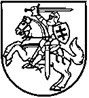 vALSTYBINĖ KAINŲ IR ENERGETIKOS KONTROLĖS KOMISIJANUTARIMASDĖL UŽDAROSIOS AKCINĖS BENDROVĖS „PAGĖGIŲ KOMUNALINIS ŪKIS“ PERSKAIČIUOTŲ GERIAMOJO VANDENS TIEKIMO IR NUOTEKŲ TVARKYMO PASLAUGŲ BAZINIŲ KAINŲ DERINIMO2018 m. spalio 15 d. Nr. O3E-321VilniusVadovaudamasi Lietuvos Respublikos geriamojo vandens tiekimo ir nuotekų tvarkymo įstatymo 9 straipsnio 1 dalies 3 punktu, 34 straipsniu, Geriamojo vandens tiekimo ir nuotekų tvarkymo bei paviršinių nuotekų tvarkymo paslaugų kainų nustatymo metodika, patvirtinta Valstybinės kainų ir energetikos kontrolės komisijos (toliau – Komisija) 2006 m. gruodžio 21 d. nutarimu Nr. O3-92 „Dėl Geriamojo vandens tiekimo ir nuotekų tvarkymo paslaugų kainų nustatymo metodikos“, ir atsižvelgdama į UAB „Pagėgių komunalinis ūkis“ 2018 m. birželio 28 d. raštu Nr. S-18-84 „Prašymas dėl perskaičiuotų geriamojo vandens tiekimo ir nuotekų tvarkymo, paviršinių nuotekų tvarkymo paslaugų bazinių kainų teikimo derinimui“ pateiktą prašymą, 2018 m. rugsėjo 24 d. raštu Nr. S-18-99 „Dėl papildomos medžiagos perskaičiuotų geriamojo vandens tiekimo ir nuotekų tvarkymo paslaugų bazinių kainų skaičiavimui pateikimo“ pateiktą papildomą informaciją ir duomenis bei Komisijos Šilumos ir vandens departamento Vandens skyriaus 2018 m. spalio 8 d. pažymą Nr. O5E-243 „Dėl uždarosios akcinės bendrovės „Pagėgių komunalinis ūkis“ perskaičiuotų geriamojo vandens tiekimo ir nuotekų tvarkymo paslaugų bazinių kainų derinimo“,
Komisija n u t a r i a:1. Derinti UAB „Pagėgių komunalinis ūkis“ perskaičiuotas geriamojo vandens tiekimo ir nuotekų tvarkymo bei atsiskaitomųjų apskaitos prietaisų priežiūros ir vartotojų aptarnavimo paslaugos bazines kainas (be pridėtinės vertės mokesčio):1.1. perskaičiuotą geriamojo vandens tiekimo ir nuotekų tvarkymo paslaugų bazinę kainą vartotojams, perkantiems geriamojo vandens tiekimo ir nuotekų tvarkymo paslaugas bute – 2,17 Eur/m3, iš šio skaičiaus:1.1.1. geriamojo vandens tiekimo – 0,68 Eur/m3;1.1.2. nuotekų tvarkymo – 1,49 Eur/m3, iš šio skaičiaus:1.1.2.1. nuotekų surinkimo – 0,70 Eur/m3;1.1.2.2. nuotekų valymo – 0,79 Eur/m3;1.2. perskaičiuotą geriamojo vandens tiekimo ir nuotekų tvarkymo paslaugų bazinę kainą vartotojams, perkantiems geriamojo vandens tiekimo ir nuotekų tvarkymo paslaugas individualių gyvenamųjų namų ar kitų patalpų, skirtų asmeninėms, šeimos ar namų reikmėms, įvaduose – 2,00 Eur/m3, iš šio skaičiaus:1.2.1. geriamojo vandens tiekimo – 0,62 Eur/m3;1.2.2. nuotekų tvarkymo – 1,38 Eur/m3, iš šio skaičiaus:1.2.2.1. nuotekų surinkimo – 0,65 Eur/m3;1.2.2.2. nuotekų valymo – 0,73 Eur/m3;1.3. perskaičiuotą geriamojo vandens tiekimo ir nuotekų tvarkymo paslaugų bazinę kainą abonentams, perkantiems geriamojo vandens tiekimo ir nuotekų tvarkymo paslaugas buities ir komerciniams poreikiams bei perkantiems geriamąjį vandenį, skirtą karštam vandeniui ruošti ir tiekiamą abonentams – 2,03 Eur/m3, iš šio skaičiaus:1.3.1. geriamojo vandens tiekimo – 0,65 Eur/m3;1.3.2. nuotekų tvarkymo – 1,38 Eur/m3, iš šio skaičiaus:1.3.2.1. nuotekų surinkimo – 0,65 Eur/m3;1.3.2.2. nuotekų valymo – 0,73 Eur/m3;1.4. perskaičiuotą geriamojo vandens tiekimo ir nuotekų tvarkymo paslaugų bazinę kainą abonentams, perkantiems geriamąjį vandenį, skirtą patalpoms šildyti ir tiekiamą vartotojams ir abonentams bei geriamąjį vandenį, skirtą karštam vandeniui ruošti ir tiekiamą vartotojams, ir vartotojų kategorijai, perkančiai paslaugas daugiabučių gyvenamųjų namų įvade – 2,00 Eur/m3, iš šio skaičiaus:1.4.1. geriamojo vandens tiekimo – 0,62 Eur/m3;1.4.2. nuotekų tvarkymo – 1,38 Eur/m3, iš šio skaičiaus:1.4.2.1. nuotekų surinkimo – 0,65 Eur/m3;1.4.2.2. nuotekų valymo – 0,73 Eur/m3;1.5. perskaičiuotą atsiskaitomųjų apskaitos prietaisų priežiūros ir vartotojų aptarnavimo paslaugos bazinę kainą vartotojams, perkantiems geriamojo vandens tiekimo ir nuotekų tvarkymo paslaugas bute:1.5.1. kai įrengtas atsiskaitomasis apskaitos prietaisas – 1,38 Eur butui per mėn.;1.5.2. kai dėl techninių ar kitų priežasčių nėra galimybės įrengti atsiskaitomojo apskaitos prietaiso – 0,72 Eur butui per mėn.;1.6. perskaičiuotą atsiskaitomųjų apskaitos prietaisų priežiūros ir vartotojų aptarnavimo paslaugos bazinę kainą vartotojams, perkantiems geriamojo vandens tiekimo ir nuotekų tvarkymo paslaugas individualių gyvenamųjų namų ar kitų patalpų, skirtų asmeninėms, šeimos ar namų reikmėms, įvaduose:1.6.1. kai įrengtas atsiskaitomasis apskaitos prietaisas – 1,30 Eur apskaitos prietaisui per mėn.;1.6.2. kai dėl techninių ar kitų priežasčių nėra galimybės įrengti atsiskaitomojo apskaitos prietaiso – 0,67 Eur namui per mėn.;1.7. perskaičiuotą vidutinę atsiskaitomųjų apskaitos prietaisų priežiūros ir vartotojų aptarnavimo paslaugos bazinę kainą abonentams, perkantiems geriamojo vandens tiekimo ir nuotekų tvarkymo paslaugas – 2,90 Eur apskaitos prietaisui per mėn.;1.8. perskaičiuotą nuotekų transportavimo asenizacijos transporto priemonėmis paslaugos kainą – 4,92 Eur/m3.2. Nustatyti, kad šio nutarimo 1 punkte nurodytos perskaičiuotos geriamojo vandens tiekimo ir nuotekų tvarkymo bei atsiskaitomųjų apskaitos prietaisų priežiūros ir vartotojų aptarnavimo paslaugos bazinės kainos galioja 12 mėnesių nuo šių kainų įsigaliojimo dienos.Šis nutarimas gali būti skundžiamas Lietuvos Respublikos administracinių bylų teisenos įstatymo nustatyta tvarka ir sąlygomis.Komisijos pirmininkė 				         Inga Žilienė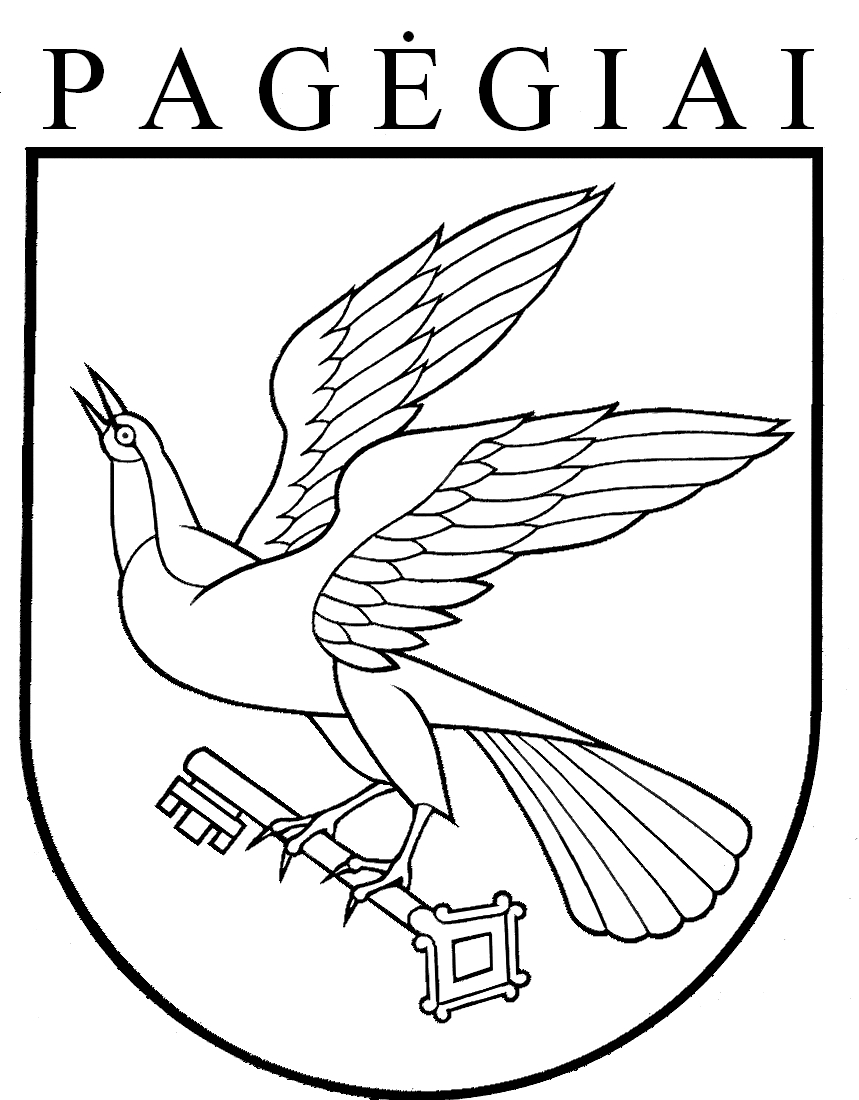 Pagėgių savivaldybės tarybasprendimasDĖL UŽDAROSIOS AKCINĖS BENDROVĖS „PAGĖGIŲ KOMUNALINIS ŪKIS“ PERSKAIČIUOTŲ GERIAMOJO VANDENS TIEKIMO IR NUOTEKŲ TVARKYMO PASLAUGŲ BAZINIŲ KAINŲ NUSTATYMO2018 m. lapkričio 6 d.  Nr. T-151PagėgiaiVadovaudamasi Lietuvos Respublikos vietos savivaldos įstatymo 16 straipsnio 2 dalies 37 punktu, Lietuvos Respublikos geriamojo vandens tiekimo ir nuotekų tvarkymo įstatymo 10 straipsnio 6 punktu, 34 straipsnio 2 ir 12 punktais, Geriamojo vandens tiekimo ir nuotekų tvarkymo paslaugų kainų nustatymo metodika, patvirtinta Valstybinės kainų ir energetikos kontrolės komisijos 2006 m. gruodžio 21 d. nutarimu Nr. O3-92 „Dėl geriamojo vandens tiekimo ir nuotekų tvarkymo paslaugų kainų nustatymo metodikos“, Valstybinės kainų ir energetikos kontrolės komisijos 2018 m. spalio 15 d. nutarimu Nr. O3E- 321 „Dėl uždarosios akcinės bendrovės „Pagėgių komunalinis ūkis“ perskaičiuotų geriamojo vandens tiekimo ir nuotekų tvarkymo paslaugų bazinių kainų derinimo“, Pagėgių savivaldybės taryba  n u s p r e n d ž i a:1. Nustatyti UAB „Pagėgių komunalinis ūkis“ geriamojo vandens tiekimo ir nuotekų tvarkymo paslaugų bei atsiskaitomųjų apskaitos prietaisų priežiūros ir vartotojų aptarnavimo paslaugos bazines kainas (be pridėtinės vertės mokesčio):1.1. perskaičiuotą geriamojo vandens tiekimo ir nuotekų tvarkymo paslaugų bazinę kainą vartotojams, perkantiems geriamojo vandens tiekimo ir nuotekų tvarkymo paslaugas bute – 2,17 Eur/m3, iš šio skaičiaus:1.1.1. geriamojo vandens tiekimo – 0,68 Eur/m3;1.1.2. nuotekų tvarkymo – 1,49 Eur/m3, iš šio skaičiaus:1.1.2.1. nuotekų surinkimo – 0,70 Eur/m3;1.1.2.2. nuotekų valymo – 0,79 Eur/m3.1.2. perskaičiuotą geriamojo vandens tiekimo ir nuotekų tvarkymo paslaugų bazinę kainą vartotojams, perkantiems geriamojo vandens tiekimo ir nuotekų tvarkymo paslaugas individualių gyvenamųjų namų ar kitų patalpų, skirtų asmeninėms, šeimos ar namų reikmėms, įvaduose – 2,00 Eur/m3, iš šio skaičiaus:1.2.1. geriamojo vandens tiekimo – 0,62 Eur/m3;1.2.2. nuotekų tvarkymo – 1,38 Eur/m3, iš šio skaičiaus:1.2.2.1. nuotekų surinkimo – 0,65 Eur/m3;1.2.2.2. nuotekų valymo – 0,73 Eur/m3.1.3. perskaičiuotą geriamojo vandens tiekimo ir nuotekų tvarkymo paslaugų bazinę kainą abonentams, perkantiems geriamojo vandens tiekimo ir nuotekų tvarkymo paslaugas buities ir komerciniams poreikiams bei perkantiems geriamąjį vandenį, skirtą karštam vandeniui ruošti ir tiekiamą  abonentams – 2,03 Eur/m3, iš šio skaičiaus:1.3.1. geriamojo vandens tiekimo – 0,65 Eur/m3;1.3.2. nuotekų tvarkymo – 1,38 Eur/m3, iš šio skaičiaus:1.3.2.1. nuotekų surinkimo – 0,65 Eur/m3;1.3.2.2. nuotekų valymo – 0,73 Eur/m3.1.4. perskaičiuotą geriamojo vandens tiekimo ir nuotekų tvarkymo paslaugų bazinę kainą abonentams, perkantiems geriamąjį vandenį, skirtą patalpoms šildyti ir tiekiamą vartotojams ir abonentams bei geriamąjį vandenį, skirtą karštam vandeniui ruošti ir tiekiamą vartotojams, ir vartotojų kategorijai, perkančiai paslaugas daugiabučių gyvenamųjų namų įvade – 2,00 Eur/m3, iš šio skaičiaus:1.4.1. geriamojo vandens tiekimo – 0,62 Eur/m3;1.4.2. nuotekų tvarkymo – 1,38 Eur/m3, iš šio skaičiaus:1.4.2.1. nuotekų surinkimo – 0,65 Eur/m3;1.4.2.2. nuotekų valymo – 0,73 Eur/m3.1.5. perskaičiuotą atsiskaitomųjų apskaitos prietaisų priežiūros ir vartotojų aptarnavimo paslaugos bazinę kainą vartotojams, perkantiems geriamojo vandens tiekimo ir nuotekų tvarkymo paslaugas bute:1.5.1. kai įrengtas atsiskaitomasis apskaitos prietaisas – 1,38 Eur butui per mėnesį;1.5.2. kai dėl techninių ar kitų priežasčių nėra galimybės įrengti atsiskaitomojo apskaitos prietaiso – 0,72 Eur butui per mėnesį.1.6. perskaičiuotą atsiskaitomųjų apskaitos prietaisų priežiūros ir vartotojų aptarnavimo paslaugos bazinę kainą vartotojams, perkantiems geriamojo vandens tiekimo ir nuotekų tvarkymo paslaugas individualių gyvenamųjų namų ar kitų patalpų, skirtų asmeninėms, šeimos ar namų reikmėms, įvaduose:1.6.1. kai įrengtas atsiskaitomasis apskaitos prietaisas – 1,30 Eur apskaitos prietaisui per mėnesį;1.6.2. kai dėl techninių ar kitų priežasčių nėra galimybės įrengti atsiskaitomojo apskaitos prietaiso – 0,67 Eur namui per mėnesį.1.7. vidutinę atsiskaitomųjų apskaitos prietaisų priežiūros ir vartotojų aptarnavimo paslaugos kainą abonentams, perkantiems geriamojo vandens tiekimo ir nuotekų tvarkymo 
paslaugas – 2,90 Eur apskaitos prietaisui per mėnesį.1.8. nuotekų transportavimo asenizacijos transporto priemonėmis paslaugos bazinę 
kainą – 4,92 Eur/m3.2. Nustatyti, kad šio sprendimo 1 punkte nurodytos perskaičiuotos geriamojo vandens tiekimo ir nuotekų tvarkymo paslaugų bazinės kainos galioja 12 mėnesių nuo šių kainų įsigaliojimo dienos.3. Sprendimą paskelbti Teisės aktų registre ir Pagėgių savivaldybės interneto svetainėje www.pagegiai.lt.Šis sprendimas gali būti skundžiamas Regionų apygardos administracinio teismo Klaipėdos rūmams (Galinio Pylimo g. 9, 91230 Klaipėda) Lietuvos Respublikos administracinių bylų teisenos įstatymo nustatyta tvarka per 1 (vieną) mėnesį nuo sprendimo paskelbimo dienos. Savivaldybės meras 					Virginijus KomskisPagėgių savivaldybės tarybasprendimasDĖL UŽDAROSIOS AKCINĖS BENDROVĖS „PAGĖGIŲ KOMUNALINIS ŪKIS“ PERSKAIČIUOTŲ GERIAMOJO VANDENS TIEKIMO IR NUOTEKŲ TVARKYMO PASLAUGŲ BAZINIŲ KAINŲ NUSTATYMO2022 m. liepos 22 d. Nr. T1-141PagėgiaiUAB „Pagėgių komunalinis ūkis“ geriamojo vandens tiekimo ir nuotekų tvarkymo paslaugų UAB „Pagėgių komunalinis ūkis“ geriamojo vandens tiekimo ir nuotekų tvarkymo paslaugų UAB „Pagėgių komunalinis ūkis“ geriamojo vandens tiekimo ir nuotekų tvarkymo paslaugų UAB „Pagėgių komunalinis ūkis“ geriamojo vandens tiekimo ir nuotekų tvarkymo paslaugų  paslaugos perskaičiuotų ir bazinių kainų pokyčio analizė Paslaugos pavadinimas Perskaičiuotos kaina 2022  m. Eur/m3 (be PVM)Bazinė kaina 2020 m. Eur/m3 (be PVM)Pokytis Eur/m3 (be PVM)1.1. geriamojo vandens tiekimo ir nuotekų tvarkymo paslaugų bazinę kainą vartotojams, perkantiems geriamojo vandens tiekimo ir nuotekų tvarkymo paslaugas bute, iš šio skaičiaus:2,882,200,681.1.1. geriamojo vandens tiekimo 1,240,820,421.1.2. nuotekų tvarkymo 1,641,380,261.1.2.1. nuotekų surinkimo1,080,580,501.1.2.2. nuotekų valymo 0,560,80-0,241.2. geriamojo vandens tiekimo ir nuotekų tvarkymo paslaugų bazinę kainą vartotojams, perkantiems geriamojo vandens tiekimo ir nuotekų tvarkymo paslaugas individualių gyvenamųjų namų ar kitų patalpų, skirtų asmeninėms, šeimos ar namų reikmėms, įvaduose, iš šio skaičiaus:2,832,030,801.2.1. geriamojo vandens tiekimo 1,220,760,461.2.2. nuotekų tvarkymo 1,611,270,341.2.2.1. nuotekų surinkimo 1,060,530,531.2.2.2. nuotekų valymo 0,550,74-0,191.3. geriamojo vandens tiekimo ir nuotekų tvarkymo paslaugų bazinę kainą abonentams, perkantiems geriamojo vandens tiekimo ir nuotekų tvarkymo paslaugas buities ir komerciniams poreikiams bei perkantiems geriamąjį vandenį, skirtą karštam vandeniui ruošti 2,932,060,871.3.1. geriamojo vandens tiekimo1,320,790,531.3.2. nuotekų tvarkymo 1,611,270,341.3.2.1. nuotekų surinkimo1,060,530,531.3.2.2. nuotekų valymo 0,550,74-0,191.4. geriamojo vandens tiekimo ir nuotekų tvarkymo paslaugų bazinę kainą abonentams, perkantiems geriamąjį vandenį, skirtą patalpoms šildyti ir tiekiamą vartotojams ir abonentams bei geriamąjį vandenį, skirtą karštam vandeniui ruošti ir tiekiamą vartotoja2,832,030,801.4.1. geriamojo vandens tiekimo 1,220,760,461.4.2. nuotekų tvarkymo 1,611,270,341.4.2.1. nuotekų surinkimo 1,060,530,531.4.2.2. nuotekų valymo 0,550,74-0,19